, 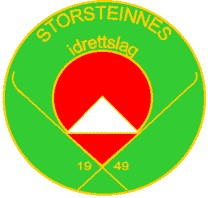 BALSFJORD DOBBEL 20182 kretsløp i sprintorientering med  sammenlagt resultat og jaktstart i 2. løp på grunnlag av resultater i første.løp fra Laksvatn skole  med 1. start fra kl 11 løp fra Nordkjoshallen jaktstart  kl 14.00.  Startintervall  etter  tidene fra første løp. Ordinær enkeltstart for nybegynnere. Løyper  med ca 15 min vinnertid. Løyper A lang, A kort, B og NSprint-kart/nær-o-kart over Laksvatn og Nordkjosbotn  med nye justeringer for endringer  Byggevirksomhet på begge stedene.Løypelengder  iflg normen, dvs med ca 15 min vinnertid. Nybegynnerløyper. Premier til sammenlagt-vinnerne og trekning av premier.Premier til alle under 16 år. Start, mål og parekring  nær samlingsplass. Garderober  i Nordkjoshallen. Enkel servering. Hallene.Emit-system, brikker kan leies.